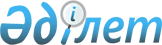 О внесении изменений в решение Каргалинского районного маслихата от 30 декабря 2022 года № 224 "Об утверждении бюджета Желтауского сельского округа на 2023-2025 годы"Решение Каргалинского районного маслихата Актюбинской области от 15 ноября 2023 года № 87
      РЕШИЛ:
      1. Внести в решение Каргалинского районного маслихата "Об утверждении бюджета Желтауского сельского округа на 2023-2025 годы" от 30 декабря 2022 года № 224 следующие изменения:
      в пункте 1:
      в подпункте 1):
      доходы – цифры "90538,8" заменить цифрами "80229,3",
      в том числе:
      поступления трансфертов – цифры "70246,8" заменить цифрами "59937,3";
      в подпункте 2):
      затраты – цифры "97293,0" заменить цифрами "86983,5".
      пункт 5 изложить в новой редакции:
      "5. Учесть в бюджете сельского округа на 2023 год поступление целевых текущих трансфертов из районного бюджета на:
      благоустройство и озеленение населенных пунктов;
      услуги по обеспечению деятельности акима города районного значения, села, поселка, сельского округа;
      обеспечение функционирования автомобильных дорог в городах районного значения, селах, поселках, сельских округах.
      Распределение указанных сумм трансфертов определяется на основании решения аппарата акима сельского округа.".
      2. Приложение 1 к указанному решению изложить в новой редакции согласно приложению к настоящему решению.
      3. Настоящее решение вводится в действие с 1 января 2023 года. Бюджет Желтауского сельского округа на 2023 год
					© 2012. РГП на ПХВ «Институт законодательства и правовой информации Республики Казахстан» Министерства юстиции Республики Казахстан
				
      Председатель Каргалинского районного маслихата 

С. Аманжолов
Приложение к решению Каргалинского районного маслихата от 15 ноября 2023 года № 87Приложение 1 к решению Каргалинского районного маслихатамот 30 декабря 2022 года № 224
Категория
Категория
Категория
Категория
Категория
Сумма, тысяч тенге
Класс
Класс
Класс
Класс
Сумма, тысяч тенге
Подкласс
Подкласс
Подкласс
Сумма, тысяч тенге
Специфика
Специфика
Сумма, тысяч тенге
Наименование
Сумма, тысяч тенге
I. Доходы
80 229,3
1
Налоговые поступления
15312,0
01
Подоходный налог
1500,0
2
Индивидуальный подоходный налог
1500,0
04
Hалоги на собственность
9006,0
1
Hалоги на имущество
638,0
3
Земельный налог
68,0
4
Hалог на транспортные средства
8300,0
05
Внутренние налоги на товары, работы и услуги
4806,0
3
Поступления за использование природных и других ресурсов
4806,0
3
Поступления от продажи основного капитала
4980,0
03
Продажа земли и нематериальных активов
4980,0
1
Продажа земли
4980,0
4
Поступления трансфертов
59 937,3
02
Трансферты из вышестоящих органов государственного управления
59 937,3
3
Трансферты из районного (города областного значения) бюджета
59 937,3
Функциональная группа
Функциональная группа
Функциональная группа
Функциональная группа
Функциональная группа
Функциональная группа
Сумма, тысяч тенге
Функциональная подгруппа
Функциональная подгруппа
Функциональная подгруппа
Функциональная подгруппа
Функциональная подгруппа
Сумма, тысяч тенге
Администратор бюджетных программ
Администратор бюджетных программ
Администратор бюджетных программ
Администратор бюджетных программ
Сумма, тысяч тенге
Программа
Программа
Программа
Сумма, тысяч тенге
Подпрограмма
Подпрограмма
Сумма, тысяч тенге
Наименование
Сумма, тысяч тенге
II. Затраты
86 983,5
01
Государственные услуги общего характера
44 706,7
1
Представительные, исполнительные и другие органы, выполняющие общие функции государственного управления
44 706,7
124
Аппарат акима города районного значения, села, поселка, сельского округа
44 706,7
001
Услуги по обеспечению деятельности акима города районного значения, села, поселка, сельского округа
44 366,7
022
Капитальные расходы государственного органа
340,0
06
Социальная помощь и социальное обеспечение
4575,8
2
Социальная помощь
4575,8
124
Аппарат акима города районного значения, села, поселка, сельского округа
4575,8
003
Оказание социальной помощи нуждающимся гражданам на дому
4575,8
07
Жилищно-коммунальное хозяйство
27 307,5
3
Благоустройство населенных пунктов
27 307,5
124
Аппарат акима города районного значения, села, поселка, сельского округа
27 307,5
008
Освещение улиц в населенных пунктах
7991,5
009
Обеспечение санитарии населенных пунктов
2575,0
011
Благоустройство и озеленение населенных пунктов
16741,0
012
Транспорт и коммуникации
10393,5
1
Автомобильный транспорт
10393,5
124
Аппарат акима района в городе, города районного значения, поселка, села, сельского округа
10393,5
013
Обеспечение функционирования автомобильных дорог в городах районного значения, селах, поселках,сельских округах
10393,5
Функциональная группа
Функциональная группа
Функциональная группа
Функциональная группа
Функциональная группа
Функциональная группа
Сумма, тысяч тенге
Функциональная подгруппа
Функциональная подгруппа
Функциональная подгруппа
Функциональная подгруппа
Функциональная подгруппа
Сумма, тысяч тенге
Администратор бюджетных программ
Администратор бюджетных программ
Администратор бюджетных программ
Администратор бюджетных программ
Сумма, тысяч тенге
Программа
Программа
Программа
Сумма, тысяч тенге
Подпрограмма
Подпрограмма
Сумма, тысяч тенге
Наименование
Сумма, тысяч тенге
III. Чистое бюджетное кредитование
0,0
Категория
Категория
Категория
Категория
Категория
Сумма, тысяч тенге
Класс
Класс
Класс
Класс
Сумма, тысяч тенге
Подкласс
Подкласс
Подкласс
Сумма, тысяч тенге
Специфика
Специфика
Сумма, тысяч тенге
Наименование
Сумма, тысяч тенге
5
Погашение бюджетных кредитов
0,0
01
Погашение бюджетных кредитов
0,0
1
Погашение бюджетных кредитов, выданных из государственного бюджета
0,0
Функциональная группа
Функциональная группа
Функциональная группа
Функциональная группа
Функциональная группа
Функциональная группа
Сумма, тысяч тенге
Функциональная подгруппа
Функциональная подгруппа
Функциональная подгруппа
Функциональная подгруппа
Функциональная подгруппа
Сумма, тысяч тенге
Администратор бюджетных программ
Администратор бюджетных программ
Администратор бюджетных программ
Администратор бюджетных программ
Сумма, тысяч тенге
Программа
Программа
Программа
Сумма, тысяч тенге
Подпрограмма
Подпрограмма
Сумма, тысяч тенге
Наименование
Сумма, тысяч тенге
IV. Сальдо по операциям с финансовыми активами
0,0
Приобретение финансовых активов
0,0
V. Дефицит (профицит) бюджета
-6754,2
VI. Финансирование дефицита (использование профицита) бюджета
6754,2
Категория
Категория
Категория
Категория
Категория
Сумма, тысяч тенге
Класс
Класс
Класс
Класс
Сумма, тысяч тенге
Подкласс
Подкласс
Подкласс
Сумма, тысяч тенге
Специфика
Специфика
Сумма, тысяч тенге
Наименование
Сумма, тысяч тенге
7
Поступления займов
0,0
01
Внутренние государственные займы
0,0
2
Договоры займа
0,0
Функциональная группа
Функциональная группа
Функциональная группа
Функциональная группа
Функциональная группа
Функциональная группа
Сумма, тысяч тенге
Функциональная подгруппа
Функциональная подгруппа
Функциональная подгруппа
Функциональная подгруппа
Функциональная подгруппа
Сумма, тысяч тенге
Администратор бюджетных программ
Администратор бюджетных программ
Администратор бюджетных программ
Администратор бюджетных программ
Сумма, тысяч тенге
Программа
Программа
Программа
Сумма, тысяч тенге
Подпрограмма
Подпрограмма
Сумма, тысяч тенге
Наименование
Сумма, тысяч тенге
16
Погашение займов
0,0
1
Погашение займов
0,0
Функциональная группа
Функциональная группа
Функциональная группа
Функциональная группа
Функциональная группа
Функциональная группа
Сумма, тысяч тенге
Функциональная подгруппа
Функциональная подгруппа
Функциональная подгруппа
Функциональная подгруппа
Функциональная подгруппа
Сумма, тысяч тенге
Администратор бюджетных программ
Администратор бюджетных программ
Администратор бюджетных программ
Администратор бюджетных программ
Сумма, тысяч тенге
Программа
Программа
Программа
Сумма, тысяч тенге
Подпрограмма
Подпрограмма
Сумма, тысяч тенге
Наименование
Сумма, тысяч тенге
08
Используемые остатки бюджетных средств
6754,2
01
Остатки бюджетных средств
6754,2
1
Свободные остатки бюджетных средств
6754,2